Date:                                                               Bid Date: Project #:                                                        Location: Project Name:                                                 Engineer: Contractor:                                                      Prepared By:LAARS BACnet Interface ModuleFor Laars M4-LHSModel X-BACSpecificationThe Laars X-BAC interface module adds BACnet MS-TP communication capability to the M4-LHS multiple boiler control and M4-EXT extension panels that may be used. All BACnet settings are configured through the M4-LHS.The module shall be shipped with, and use, RJ45 cable to connect to the M4-LHS control.  It shall use an RS485 (RJ11) cable that comes with theM4-EXT to connect to the M4-EXT.The module shall require no external power source.  It shall receive power from the M4-LHS through the RJ45 cable.The module shall have removable MS/TP terminals to facilitate easy wiring to the BACnet system with #18 AWG twisted pair cable.  Up to 3500 feet of twisted pair cable shall be allowed between the X-BAC and the BACnet system.The module shall have three operation LEDs. A yellow LED shall indicate communication between the X-BAC and the M4-LHS. A green LED shall indicate communication between the X-BAC and the BACnet network.  A red LED shall indicate that the X-BAC is operational.The module shall have mounting tabs, shall be 6-3/4" x 3-5/8" x 1", and shall weigh one pound. The variable list that is available to the BACnet network from the M4-LHS shall be:800.900.9276 • Fax 800.559.1583 (Customer Service, Service Advisors)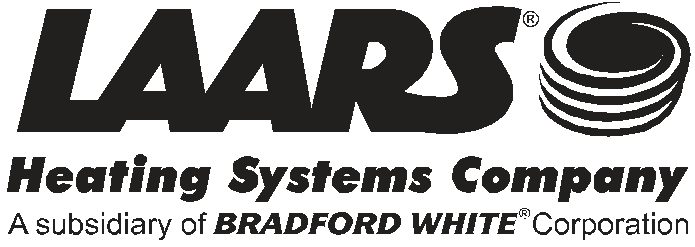 20 Industrial Way, Rochester, NH 03867 • 603.335.6300 • Fax 603.335.3355 (Applications Engineering)1869 Sismet Road, Mississauga, Ontario, Canada L4W 1W8 • 905.238.0100 • Fax 905.366.0130www.Laars.comLitho in U.S.A. © Laars Heating Systems 1109  Document 7021•  Operation mode•  Minimum water temp.•  Non-condensing unit lead stage•  Outdoor temperature•  Maximum water temp.•  Reaction time•  System temperature•  Setback•  Minimum run time•  Output status•  Purge delay•  Gain•  Control status•  System run-on•  Lag delay•  Season•  Rotation time•  Soft off•  Reset ratio•  Standby time•  Set time•  Offset•  Last stage hold•  Day schedule•  Outdoor cutoff•  Condensing unit lead stage•  Night schedule